Adding Mixed Numbers Notes 		Name _____________________________Don’t forget: Integers Rules Still Apply!Steps for Adding:Find a _______________________________.Add the fractions together.Add the whole numbers together.If needed:Rewrite your improper fraction as a mixed number.Add the mixed number to the whole number (from step 3).Examples:1) 						2) 3) 					4) 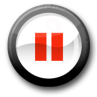 Pause the video and try these on your own!Then press play and check your answers with a color pen.1)  + 						2) 3) 						4) 5) Compare using <, >, or =.         ____ 